Приказ № 240-2«Об усилении контроля организации и качества                                     от  1 сентября 2021г.питания в Учреждении»На основании СП 3.1./2.4.3598-20 «Санитарно-эпидемиологические требования к устройству и содержанию и организации работы образовательных организаций и других объектов социальной инфраструктуры для детей и молодежи в условиях распространения новой коронавирусной инфекции (COVID-19)  письма Роспотребнадзора от 14.02.2020 №02/2230-2020-32 «О проведении профилактических и дезинфекционных мероприятий в организациях общественного питания и пищеблоках образовательных организаций».Приказываю:1.Семеновой М.А. инструктору по гигиеническому воспитанию:- усилить контроль организации питания и качества питания с 8ч.30м. по 16ч.00м.-измерить температуру работников пищеблока два раза в день;-фиксировать результаты замеров в журнал;-не допускать к работе работников пищеблока с проявлениями симптомов острых респираторных инфекций (повышенная температура, кашель, насморк);-еженедельно выдать работникам пищеблока запас одноразовых масок (исходя из продолжительности рабочей смены и масок не реже 1 раза в 3 часа) для использования их при работе;-обеспечить работникам пищеблока антисептиками для обработки рук дезинфицирующими средствами;-разместить на информационных стендах памятки по заболеваниям;2. Работниками пищеблока соблюдать меры профилактики:- часто мыть руки с мылом и обрабатывать их кожными антисептиками;-носить одноразовые маски, соблюдая график их ношения;- проводить дезинфекцию столовой посуды;- проводить дезинфекцию кухонной посуды по окончании рабочей смены;- проводить дезинфекцию столовой помещений столовой по окончании рабочей смены (или не реже  чем через 6 часов);- проветривать и обеззараживать воздух в помещениях пищеблока;- проводить влажную уборку помещений с использованием дезинфицирующих средств;3. Довести настоящий приказ до сведения работников пищеблока под подпись;4. Контроль за исполнением данного приказа оставляю за собой.Заведующий МБДОУ:                                        /М.В. Кононова/«БУЛУУ УЛУУЬА (ОРОЙУОНА)      МУНИЦИПАЛЬНАЙ ОРОЙУОН«Кустук» оскуола5а киириэн иннинээ5и саастаах о5о саадын тэрилтэтэ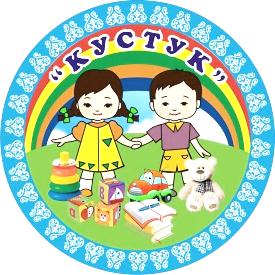      МУНИЦИПАЛЬНЫЙ РАЙОН   «ВИЛЮЙСКИЙ УЛУС (РАЙОН)Муниципальное бюджетное  дошкольное образовательное учреждение «Детский сад компенсирующего вида «Кустук»678200 Булуу к. Мира, 28 уул.тел. 43-4-31,. Вилюйск, ул. Мира, 28тел. 43-4-31,